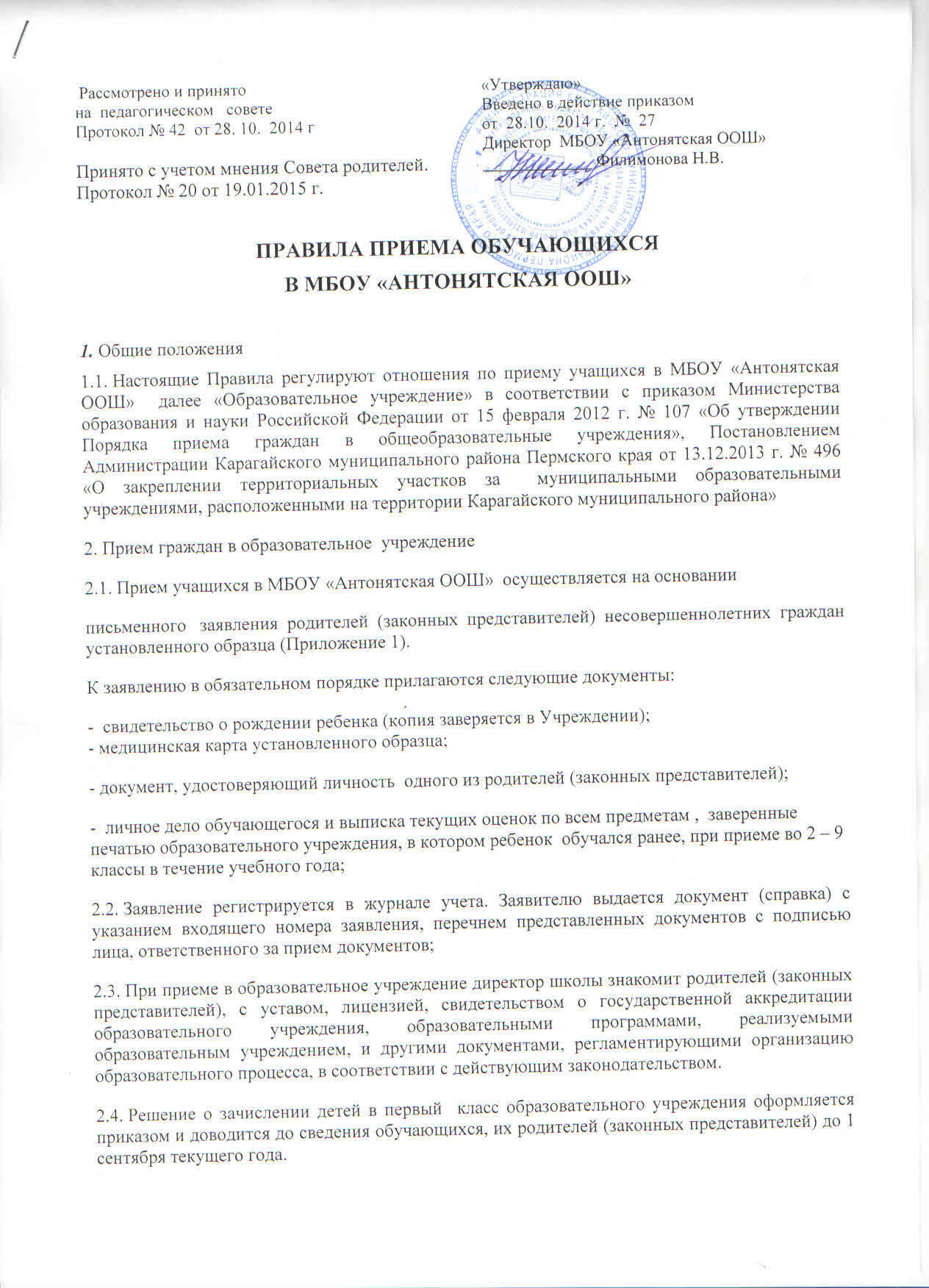  Рассмотрено и принято   на  педагогическом   совете Протокол № 42  от 28. 10.  2014 г       Принято с учетом мнения Совета родителей. Протокол № 20 от 19.01.2015 г.«Утверждаю»                                              Введено в действие приказом  от  28.10.  2014 г.  №  27Директор  МБОУ «Антонятская ООШ»   _____________ Филимонова Н.В.ПРАВИЛА ПРИЕМА ОБУЧАЮЩИХСЯ В МБОУ «АНТОНЯТСКАЯ ООШ» 1. Общие положения1.1. Настоящие Правила регулируют отношения по приему учащихся в МБОУ «Антонятская ООШ»  далее «Образовательное учреждение» в соответствии с приказом Министерства образования и науки Российской Федерации от 15 февраля 2012 г. № 107 «Об утверждении Порядка приема граждан в общеобразовательные учреждения», Постановлением Администрации Карагайского муниципального района Пермского края от 13.12.2013 г. № 496 «О закреплении территориальных участков за  муниципальными образовательными учреждениями, расположенными на территории Карагайского муниципального района» 2. Прием граждан в образовательное  учреждение2.1. Прием учащихся в МБОУ «Антонятская ООШ»  осуществляется на основанииписьменного  заявления родителей (законных представителей) несовершеннолетних граждан установленного образца (Приложение 1).К заявлению в обязательном порядке прилагаются следующие документы:-  свидетельство о рождении ребенка (копия заверяется в Учреждении);
- медицинская карта установленного образца;- документ, удостоверяющий личность  одного из родителей (законных представителей); -  личное дело обучающегося и выписка текущих оценок по всем предметам ,  заверенные печатью образовательного учреждения, в котором ребенок  обучался ранее, при приеме во 2 – 9 классы в течение учебного года;2.2. Заявление регистрируется в журнале учета. Заявителю выдается документ (справка) с указанием входящего номера заявления, перечнем представленных документов с подписью лица, ответственного за прием документов;2.3. При приеме в образовательное учреждение директор школы знакомит родителей (законных представителей), с уставом, лицензией, свидетельством о государственной аккредитации образовательного учреждения, образовательными программами, реализуемыми образовательным учреждением, и другими документами, регламентирующими организацию образовательного процесса, в соответствии с действующим законодательством.2.4. Решение о зачислении детей в первый  класс образовательного учреждения оформляется приказом и доводится до сведения обучающихся, их родителей (законных представителей) до 1 сентября текущего года.Решение о зачислении ученика в последующие классы образовательного учреждения, а также поступающего в 1-й класс в течение учебного года, оформляется приказом не позднее дня, следующего за днем подачи всех необходимых документов.2.5. Количество обучающихся в образовательном учреждении определяется условиями, созданными для осуществления образовательного процесса, с учетом санитарных и гигиенических норм и других контрольных нормативов, указанных в лицензии.2.6.    Дети с ограниченными возможностями здоровья, дети-инвалиды принимаются в детский сад на основании заключения психолого-медико-педагогической комиссии. При приеме детей с ограниченными возможностями здоровья, детей-инвалидов в детский сад, Учреждение обязано обеспечить необходимые условия для организации коррекционной работы. 2.7. В приеме в образовательное учреждение может быть отказано в случае отсутствия свободных мест.2.8. Прием учащихся в образовательное учреждение на всех ступенях общего образования осуществляется бесплатно.2.9. Прием учащихся в образовательное учреждение на конкурсной основе не допускается.3. Прием учащихся в первый класс образовательного учреждения3.1. Прием учащихся в первый класс образовательного учреждения осуществляется ежегодно с 1 февраля по мере поступления заявлений родителей (законных представителей).3.2. Обучение учащихся в образовательном учреждении начинается с достижения ими возраста 6 лет 6 месяцев на 1 сентября при отсутствии противопоказаний по состоянию здоровья, но не позже достижения ими возраста 8 лет.3.3. По заявлению родителей (законных представителей) учредитель образовательного учреждения может разрешить прием учащихся в образовательное учреждение для обучения в более раннем или более позднем возрасте.3.4. При приеме учащихся в первый класс учитываются граждане, проживающие на территории, закрепленной за данным образовательным учреждением, в  соответствии с Постановлением Администрации Карагайского муниципального района Пермского края от 13.12.2013 г. № 496 «О закреплении территориальных участков за  муниципальными образовательными учреждениями, расположенными на территории Карагайского муниципального района» осуществляется закрепление территориальных участков для обеспечения приема  несовершеннолетних граждан, проживающих на данной территории и имеющих право на получение образования соответствующего уровня.3.5. При приеме учащихся в первый класс образовательного учреждения не допускается проведение испытаний (экзаменов, тестов, конкурсов), направленных на выявление уровня знаний ребенка по различным учебным дисциплинам и предметам.3.6. Учитель или педагог-психолог могут провести консультирование по желанию родителей (законных представителей) и дать им рекомендации по подготовке ребенка к школе.Регистрационный номер ________	Директору МБОУ «Антонятская ООШ»	Филимоновой  Надежде Викторовне Ф.И.О. ____________________________________________родителя (законного представителя) ненужное зачеркнутьпроживающего по адресу: _____________________________________________________
_____________________________________________________						Телефон (домашний)_______________________
						Паспорт серия ___________ № _____________ 						Выдан (кем и когда) ________________________________________________________________________________________________________________
						ЗАЯВЛЕНИЕПрошу принять  моего ребенка (сына, дочь) ________________________________________________________________________________________________ 							(фамилия, имя, отчество) в ______ класс Вашей школы.   Дата рождения ребенка ___________________________  Гражданство____________________________________________С Уставом школы, лицензией,  свидетельством об аккредитации, режимом работы школы и образовательной программой ознакомлены.Администрация несет ответственность за конфиденциальность персональных данных ребенка, родителей.	_________________					«______» _____________20____года	       (подпись)Сведения о родителях:Мать: Ф.И.О. ____________________________________________________________________________Место работы: ____________________________________________________________________________Должность: ____________________________________Телефон (мобильный): __________________________Отец:   Ф.И.О. ___________________________________________________________________________Место работы: ___________________________________________________________________________Должность: ____________________________________Телефон (мобильный): __________________________Для многодетной семьи указать № удостоверения ________________________Отметка о сдаче документов: Копия свидетельства о рождении (заверяется в ОУ).___Справка о регистрации ребенка.*____Личное дело**____Копия медполиса __ Копия ИНН ___Копия СНИЛС____Медицинская карта ___М.П.Документы получил _____________________		«______» _____________ 20____года* представляется при подаче заявления в 1 класс          ** предоставляется при подаче заявления во 2-9 классыМесто проживания ребенка (фактическое):Место регистрации ребенка (если не совпадает с адресом проживания)Нас.пункт_______________________________Улица __________________________________Дом _____  кв. ____________Город ______________________________Улица __________________________________Дом _____ кв. ____________